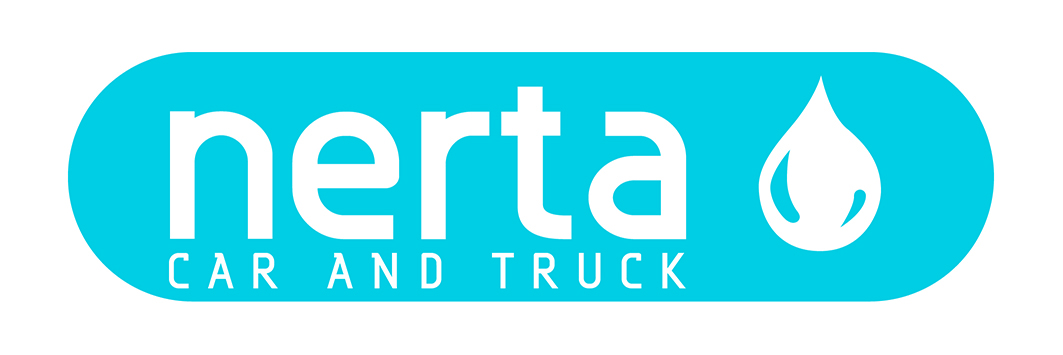 NERTA ANTI-INSECTNERTA ANTI-INSECT is a unique, light alkaline detergent to remove dead insects from cars.INSTRUCTIONS FOR USECan be used with fogging systems (10%), foam systems, in foam arches from carwash installations (1%) and as prewash agent in high pressure cleaners (1%).TECHNICAL SPECIFICATIONSProduct code	: ENT-000412Colour	: BrownFragrance	: Terpene-likeFoam intensity*	: 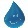 pH 100 %	: 13 ± 0,5pH 1 %	: 10,5 ± 0,5Dosage	: 1 – 5 %Biodegradability of surfactants	: > 90 %Packaging	: 5 – 25 – 200 –1000 LSpecific gravity	: 1,08 kg/L ± 1%ENVIRONMENTAL INFORMATIONThe surfactants in this product meet the criteria for biodegradability as established in Regulation (EG) n° 648/2004 concerning detergents. SAFE HANDLING AND STORAGEThe complete safety instructions of the product can be found on the material safety data sheet. Only for professional users/specialists.Keep the product in the original and closed packaging and protect from extreme temperatures. (*)  very weak 	  weak	  fair	  strong	  very strong